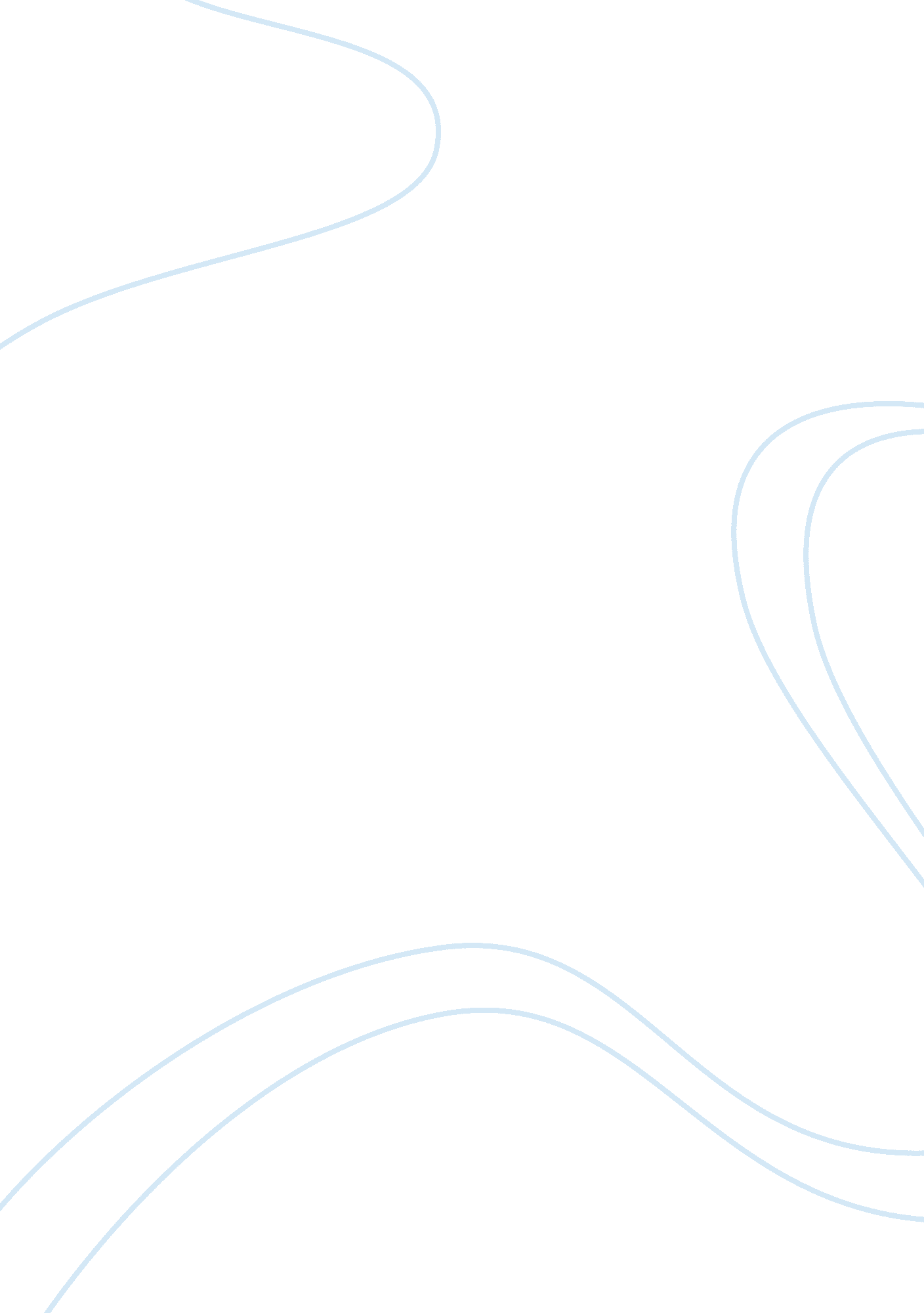 How is a good life defined, and what is my plan to achieve it?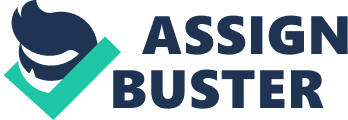 How is a good life defined, and what is my plan to achieve it? The good life is happy and comfortable by self. I think it mainly embodied in the following aspects: political science, economy, education, love, science and technology. Two important of these aspects is education and love. Political, economy, science and technology is based on education. Political, has plenty of free elections and the political liberty. If the people want to earn these rights, the people should be honesty and fairness. The honesty and fairness are ethics. We must be honesty when we vote something, because if we fool ourselves into believing we are not doing anything wrong, we cannot see the real choice we are making and that leads to bad decisions. If we do this, we will lose some rights. Economy, it has a lot of money so that the people can buy and do anything they want because a good life needs some material base. The money could be earned by we work hard. Only do this is not enough, we also need learn some knowledge. For example, we can use the law of supply and demand to your advantage. And we must be known recognize that time is money. Secondarily, find someone who shares your passion in your work, whatever it is, and spend time with that person on a daily or at least frequent basis. A walk is good as you chat about what you both love. In a good life, it could not be without science and technology because cellphone, computer, and transportation, etc. are technological product. For example, we can use cellphone to talk with friend and share anything. Also the people enjoy do this. Science and technology can help the people make a good life. So a good life needs science and technology. Education is very important, it let people to study political, economy, science and technology so that have a good life. In China, there is an old saying, through studying you will gain success and fortunes will follow. Reading brings us everything. If we want to learn a lot of things, we must be academic integrity. Do not be cheating and plagiarizing because this kind of behavior will have very bad effect and damage the fame of the university. The cheating is serious and not respect to the professor. If we don’t have academic integrity in the small things, if we find it possible to justify plagiarism or cheating or shoddy work in things that do not seem important, how will we resist doing the same in areas that really do matter? So we must do academic integrity. If the person’s life no love, it is not a good life. Love is an emotion of strong affection and personal attachment. Love is also a virtue representing all of human kindness, compassion, and affection. In a narrow sense means the love between lovers, generalized also includes between friends and relatives of the love between loves. Love is patient, unbecomingly; It does not envy, it does not boast, it is not proud, not self-seeking, it is not easily angered, it keeps no record of wrongs, don’t like injustice, just like the truth, it always protects, always trusts, always hopes, always perseveres. Love never fails. So a good life must include love. In order to a good life, I will graduate from the university first. My major is hotel management. I will study all kinds of hotel management knowledge and political science so that know lot of rights I can earn. I also will study economy because I need some money to management. Second, I need a job that I love and are passionate about, that is found to be foremost among the factors for well-being. And to work can make some money. Third, I must be learning how to use science and technology product, for example, cellphone, and car. They can help me and make me happiness. At finally, I need to create my love. I will find a person and share everything about me with him. And then, we will create our family. I will enjoy love and to be loved. This is my a good life, a simple life. In short, a good life is not a solitary project. A good life is assembled by combining all five areas mentioned above, and each is shared with your family, friends, and co-workers. I think this is a good idea for a good life. Life is not take by others, is take by self. Don’t lose hope to own life, because for a living will be more happy. Even if all people hate you and feel your fate very tragic, it’s not important. It is important to our own ideas. As long as you believe you can own a good life you will always be the brightest stars. I will achieve a good life. 